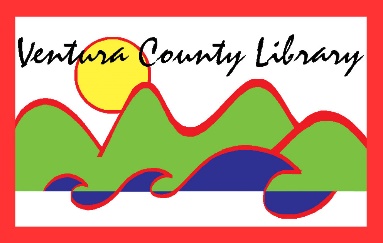 VENTURA COUNTY LIBRARY5600 Everglades St., Suite A, Ventura, CA  93003www.vencolibrary.orgFOR IMMEDIATE RELEASE
December 8, 2022SUBJECT:	Explore, Discover, Connect—Sustainable Living Grant Practices Program Award Received CONTACT:	Ron Solórzano, Regional Librarian, (805) 218-9146Nancy Schram, Ventura County Library Director, (805) 256-8535Explore, Discover, Connect—Sustainable Living Grant Practices Program Award Received The Ventura County Library (VCL) is pleased to announce the receipt of a Sustainable California Libraries Grant from the California State Library in collaboration with the County Executive Office’s Sustainability Division. Three of the Ventura County Library branches (El Rio, Piru, and Saticoy) will attain Green Business Certification. This project builds on the Ventura County Sustainability Division’s goal to transition to energy efficient County facilities to address climate change impacts. Additionally, this award will expand VCL’s Library of Things at the three libraries and allow residents access to sustainable toolkits to explore energy efficiency and sustainability in their businesses, homes, or workplaces. Current Library of Things sustainability-themed kits currently available include a Cooktop Kit and a Do-It-Yourself (DIY) Home Energy Savings Kit, both provided in partnership with 3C-REN (Tri-County Regional Energy Network). “I’m excited to be collaborating with the Ventura County Library with this grant. This grant program is a great opportunity for the Ventura County Libraries and for its surrounding communities. The public will have the opportunity to learn about what resources are available, such as the toolkits, for them to make their homes and lives more sustainable,” said Mireille Vargas, Program Specialist of the County of Ventura, County Executive Office, Sustainability Division. In 2023, community members will have access to the Explore, Discover, Connect—Sustainable Living Grant Practices Program which will provide a series of themed monthly bilingual presentations on sustainability. Attendees will learn about topics such as How to Get Green Business Certified, HVAC and Insulation, Purchasing an Electric Vehicle, and Library of Things - Sustainable Toolkits (DIY Home Energy Toolkit and Induction Cooktop Toolkit). All presentations will include sustainability-themed learning activities for youth in support of VCL’s mission to create accessible programming on diverse topics for all members of our community. To learn more about the Sustainable California Libraries grant, visit their website at www.library.ca.gov/services/to-libraries/sustainable/.For more information on library programs and services, visit vencolibrary.org. Ventura County Library:
Inspiring our community to explore, discover and connect.The Ventura County Library is available 24/7 at www.vencolibrary.org.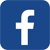 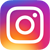 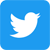 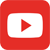 Ventura County Library has 12 locations and a Mobile LibrarySee our hours of service at https://www.vencolibrary.org/locationsEl Rio Branch:Albert H. Soliz Library, 2820 Jourdan Street, Oxnard, CA 93036Heritage Valley branches: Fillmore Library, 502 2nd Street, Fillmore, CA 93015Piru Library, 3811 Center Street, Piru, CA 93040Mobile Library https://www.vencolibrary.org/locations/mobile-library Oak Park branch:Oak Park Library, 899 North Kanan Road, Oak Park, CA 91377Ojai Valley region branches:Meiners Oaks Library, at Meiners Oaks Elementary, coming 2023Oak View Library, 555 Mahoney Avenue, Oak View, CA 93022 Ojai Library, 111 East Ojai Avenue, Ojai, CA 93023Port Hueneme branch: Ray D. Prueter Library, 510 Park Avenue, Port Hueneme, CA 93041Ventura region branches:Avenue Library, 606 North Ventura Avenue, Ventura, CA 93001E.P. Foster Library, 651 East Main Street, Ventura, CA 93001Hill Road Library, 1070 S. Hill Road, Ventura, CA 93003Saticoy Library, 1292 Los Angeles Avenue, Ventura, CA 93004###If you would prefer not to receive these event notices in the future, simply reply to this email with UNSUBSCRIBE in the subject line.